CARTA DE INTENCIÓN DE PARTICIPACIÓN Ciudad, mes, día, año Señores Universidad Santo Tomás, Seccional Bucaramanga Campus Universitario, Bucaramanga Carrera 18 No 9-27 Unidad de Investigación Bucaramanga Asunto: Aval y compromiso institucional del proyecto (nombre del proyecto) Respetados señores: Por medio de la presente yo, XXXXXXXXXXX, identificado(a) con cédula de ciudadanía número XXXXXXXXX, como Representante Legal de XXXXXXXXX (nombre de la entidad), presento el proyecto de investigación titulado “XXXXXXXXXX”. Se establece el compromiso que en caso de que el proyecto resulte financiable en la XI Convocatoria Interna de semilleros de la Universidad Santo Tomás, Seccional Bucaramanga; la (nombre de la entidad,) aportará los recursos de contrapartida $ XXXXXXX (total recursos contrapartida), representados en especie ($ XXXXXX) y en dinero ($ XXXX). Interlocución: Atentamente, 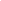 Firma Nombre Representante Legal  Cédula de identificación Nombre completo: (Investigador Entidad Aliada o Director de Investigaciones o Líder de Grupo, según sea el caso) Documento de identidad: Correo electrónico: Teléfono contacto: 